Standardrutiner: Foder3 Blanda Foder Haspel och paddelblandare, liggande skruvMål: Upprättad av: Torra fodermedel: Proteinmix, spannmål, mineraler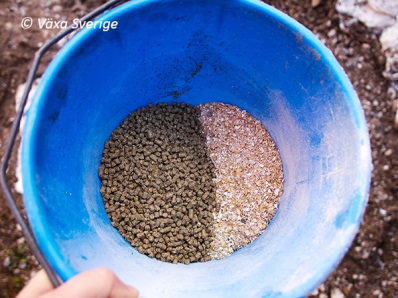 Vatten/Syra om aktuellt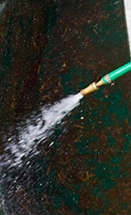 Halm (hackad)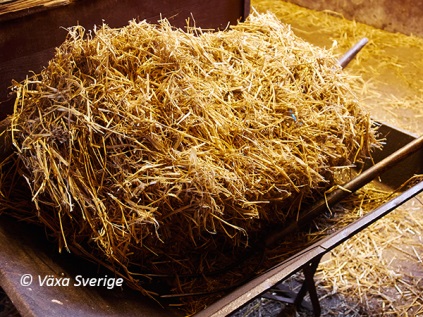 Majsensilage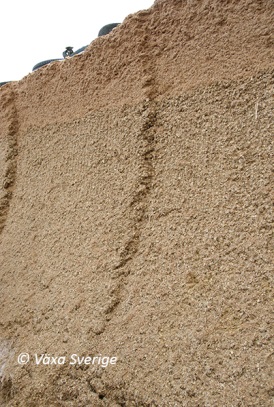 Blöta fodermedel: HP-massa, Drav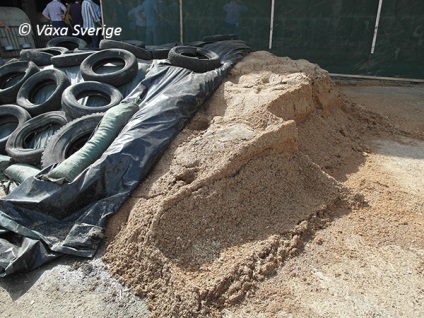 Ensilage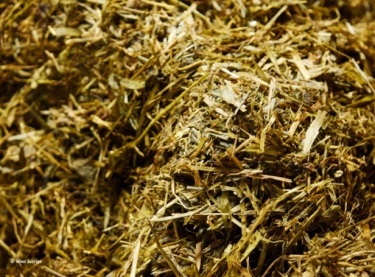 